   NAME (completing form, if different from donor name): 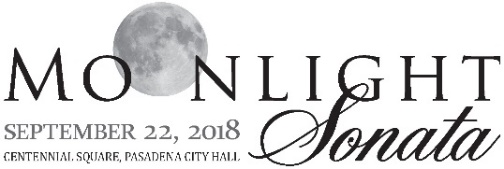  				  PSA AFFILIATION: Thank you for your interest in Pasadena Symphony and POPS’ annual fundraising event, Moonlight Sonata Gala on Saturday, September 22, 2018 in Centennial Square at Pasadena’s iconic City Hall. Your donation to our SILENT and/or LIVE AUCTION will go a long way in helping us reach our fundraising goal. Thank you for your consideration.SILENT OR LIVE AUCTION DONATION        Auction items are due by Friday, September 10, 2018DONOR NAME:   			     We wish to remain anonymous; please do not list our names.DONOR ADDRESS:  City		State		ZipDONOR PHONE:  DONOR EMAIL: ITEM NAME:  ITEM ESTIMATED VALUE: $ ITEM DESCRIPTION:  Gift certificate enclosed   Please make gift certificate Donated item(s) accompany this formDate item(s) will be delivered to Pasadena Symphony Association?:  (Auction items must be received by September 10, 2018 to be included in the auction)RETURN COMPLETED FORMMAIL: 			Pasadena Symphony Association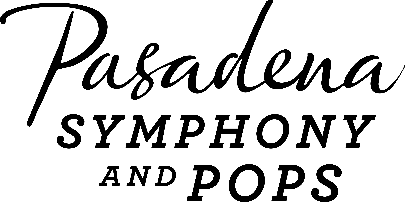 2 N Lake Ave, Pasadena CA 91101FAX: 				(626) 793-7180SCAN & EMAIL: 		selina@pasadenasymphony-pops.orgCOMPLETE ONLINE: 	PasadenaSymphony-Pops.org/special-events/moonlight-sonata-gala/QUESTIONS? For more information, please email Selina Magid at selina@pasadenasymphony-pops.org or call (626) 793-7172, Ext. 45. Thank you for your interest in the Pasadena Symphony Association’s Moonlight Sonata Gala.